ЗАНЯТИЕ «ЗНАЕМ – ПОСТУПАЕМ»Жизнь любого человека – это наша нить, и любой заворот и узелок может привести к тяжелым последствиям. Подростки могут свернуть на преступный путь по разным причинам. От банального отсутствия денег, воспитания и условий, до погони за легкими деньгами. Однако, незнание закона не освобождает от ответственности, а умышленное нарушение приводит к тяжелым последствиям.К сожалению, подростки зачастую не задумываются о своих проступках, ошибочно считая, что в этом нет ничего особенного. Даже совершая групповые правонарушения, они не отдают себе отчет в том, что это противозаконно. Но незнание закона не освобождает от ответственности.На базе школы 16.10.2021г социальным педагогом было проведено занятие «Знаем – поступаем» по профилактике правонарушений несовершеннолетних воспитанников в возрасте от 10 до 12 лет.Основные задачи данного мероприятия были направленны на: воспитание у воспитанников чувства ответственности за свои поступки; осознание необходимости и обязательного соблюдения законов, формирование у воспитанников основных понятий: проступок, правонарушение, преступление; развивать умения анализировать поступки других, выражать свои взгляды; воспитывать толерантное отношение к другим людям.Совместно с детьми мы поговорили о правонарушениях, видах ответственности за них, а также проиграли типичные ситуации и попробовали найти выход из них. Разобрали какие причины способствуют, какие препятствуют совершению правонарушений.Всегда надо помнить о том, что главной причиной всех правонарушений является неуважение к закону. Ни один человек в нашем обществе не может отступать от требований правовых норм.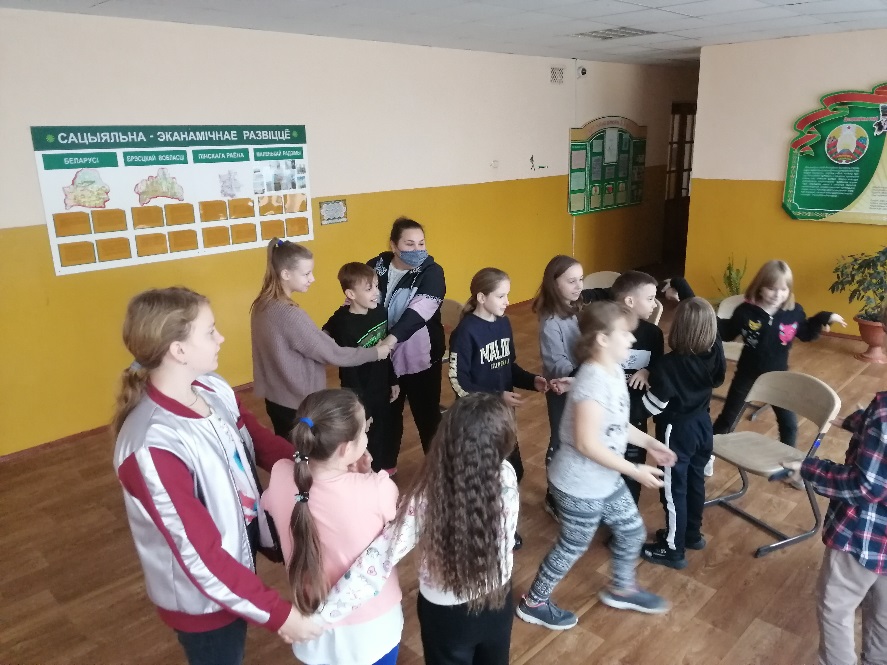 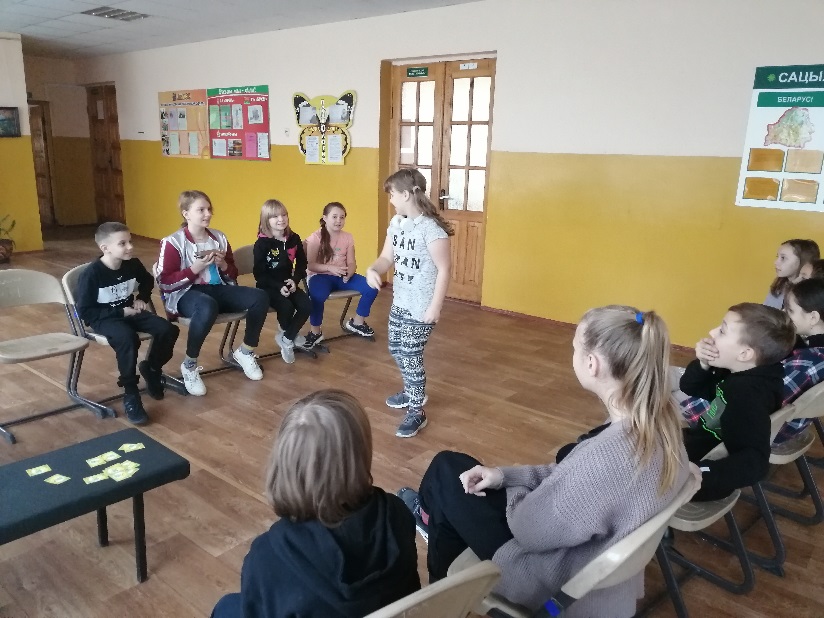 